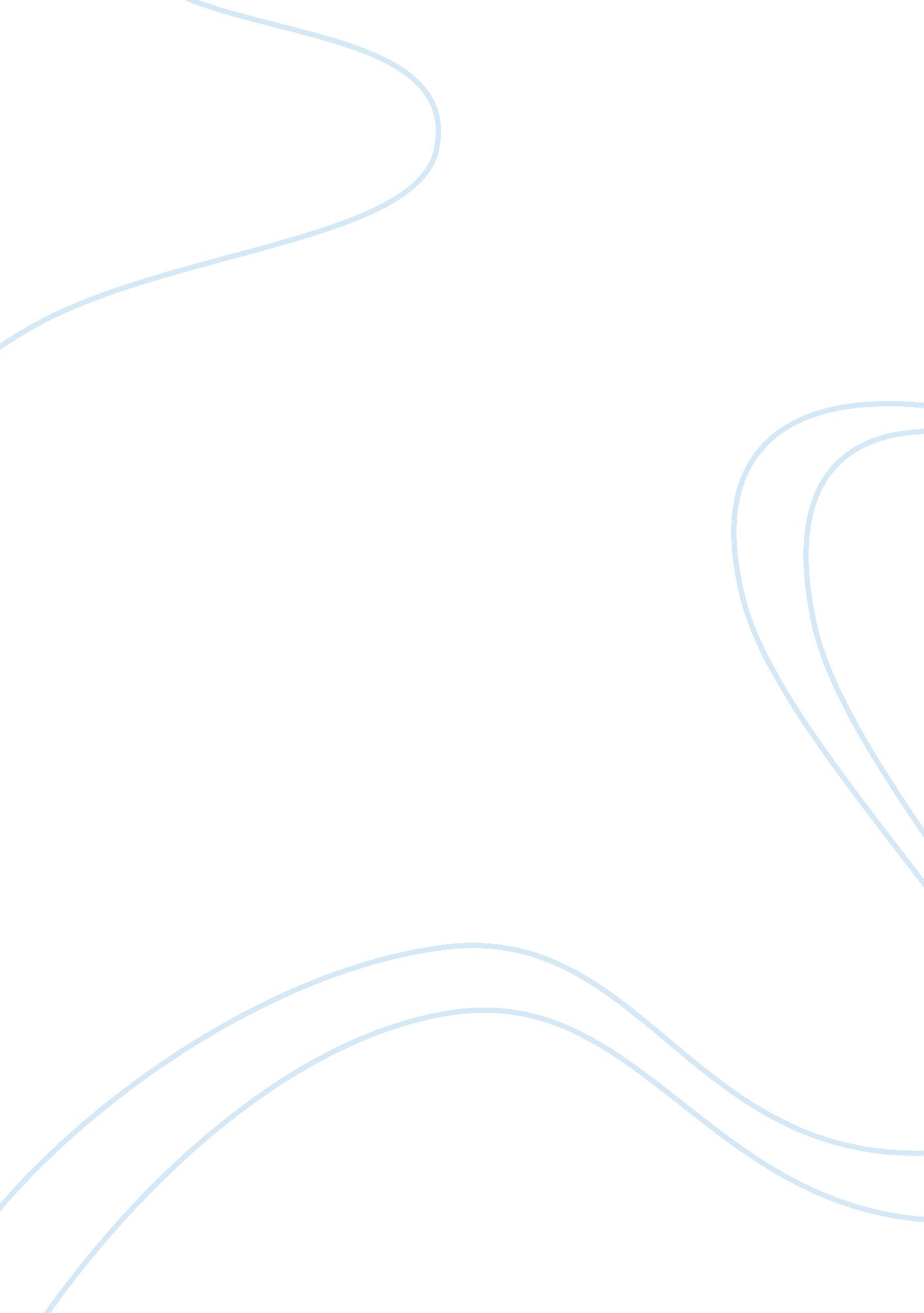 Albert bandura- social learning theory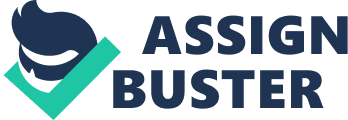 SLT as it applies to violence in the mediaPeople learn to be violent through violent actsWhy does Bandura say violence is attractive? Simple, distinctive, prevalent, useful, positiveAttentionHow we are drawn to televised violence 
-simple, distinctive, prevalent, useful, positiveRetentionHow we remember violent behavior 
-We store events in our memory visually and verbally 
-We practice fantasy rehearsalMotivationWhy we behave violently 
-Expectations for rewards or punishments 
-Crime may not pay on tv, but physical force doesExplain how Bandura carried out experiments to demonstrate his theoryUsed Bobo Doll Experiments see if children watching the violent acts recreate the acts. They watched videos of people hitting the doll and ether getting scolded for doing so or praised. The children modeled the behavior no matter which video they saw, bu more often when the adult was rewarded for the violent actsArousal TheoryStimulated violence, or suspense or comedy, in programs stimulates aggressionCatharsis TheoryThe depiction of physical force reduces anger 